Príloha č. 1 Pieseň „Smutný slimák“Plakal slimák pomaly, plakal vo dne v noci,Že ho noha jediná len pomaly nosí.Keď si kúpi topánky, vždy mu jedna zvýši,Sto farebných ponožiek má vo svojej skrýši.Stonožka ho uteší, upokoj sa trošku,Veď je veľká výhoda obuť jednu nôžku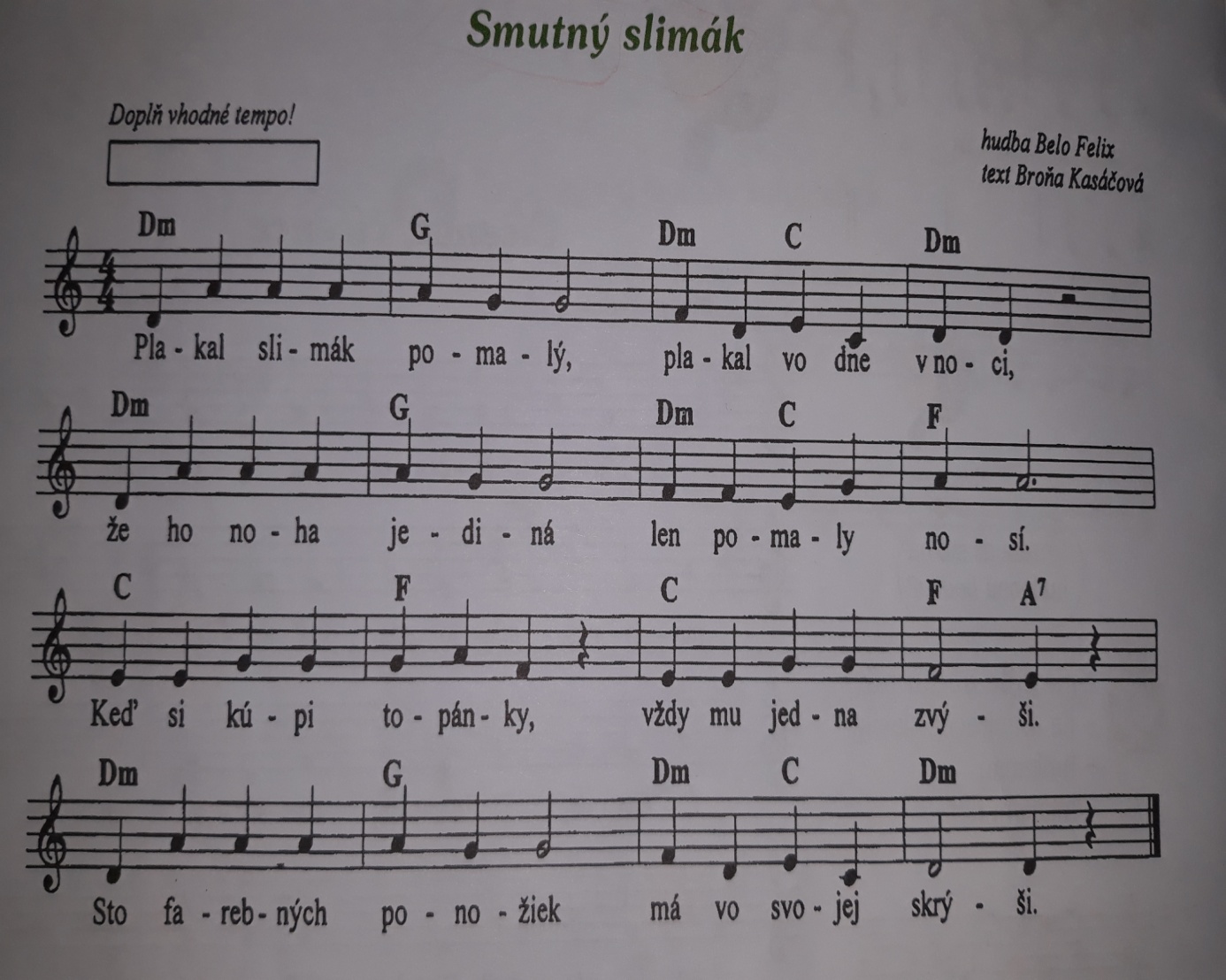 